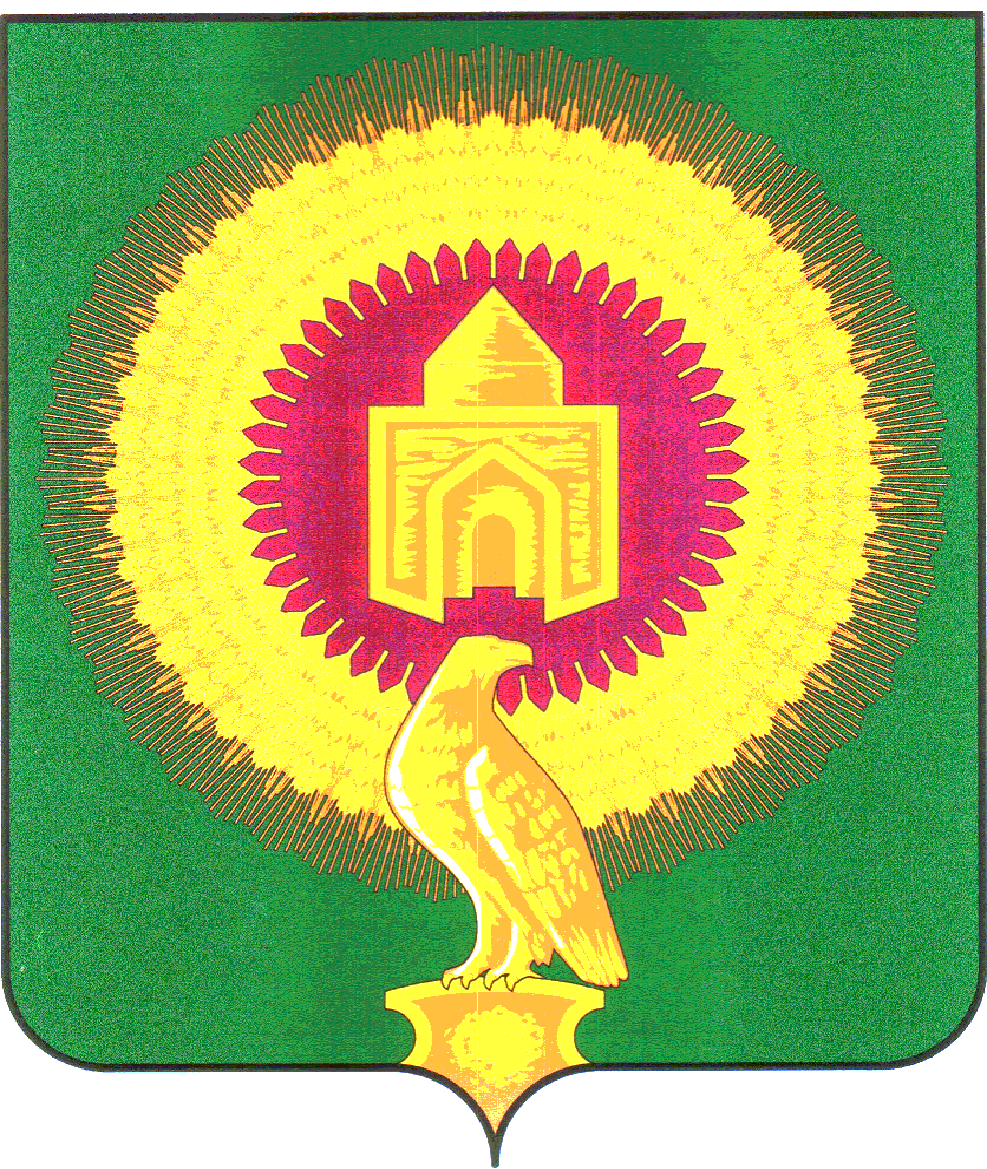 СОВЕТ ДЕПУТАТОВПОКРОВСКОГО СЕЛЬСКОГО ПОСЕЛЕНИЯВАРНЕНСКОГО МУНИЦИПАЛЬНОГО РАЙОНАЧЕЛЯБИНСКОЙ ОБЛАСТИРЕШЕНИЕот 18 декабря 2020 года                         п.Новопокровка                                          № 22О назначении членов конкурсной комиссии,формируемой для проведения конкурса  по отбору кандидатур на должность главы Покровскогосельского поселения Варненского муниципального района 	В соответствии с частью 2.1 статьи 36 Федерального закона «Об общих принципах организации местного самоуправления в Российской Федерации», Законом Челябинской области «О некоторых вопросах правового регулирования организации местного самоуправления в Челябинской области, Распоряжения администрации Варненскогго муниципального района от 14.12.2020 года № 745-р, Решения Совета депутатов Покровского сельского поселения от 24.11.2020 № 17,	Совет депутатов Покровского сельского поселенияРЕШАЕТ:1. Назначить членами конкурсной комиссии, формируемой для проведения конкурса по отбору кандидатур на   должность главы Покровского сельского поселения  Варненского муниципального района, следующих лиц: Кормилицын Алексей Анатольевич    – председатель Собрания депутатов					         Варненского муниципального районаПарфенов Евгений Анатольевич          - первый заместитель Главы  Варненского                                                                    муниципального районаИгнатьева Татьяна Николаевна            - заместитель Главы  Варненского                                                                    муниципального района по финансовым и                                                                    экономическим вопросам, начальник Финансового                                                                    управления администрации Варненского                                                                    муниципального района Еспаева Ольга Николаевна                   -  депутат Совета депутатов Покровского сельского                                                                    поселения  избирательного округа № 10Герасимов Игорь Валентинович          - депутат  Совета депутатов Покровского сельского                                                                   поселения избирательного округа № 02Лихогуб Екатерина Александровна     - депутат  Совета депутатов Покровского сельского                                                                    поселения избирательного округа № 042. Настоящее Решение обнародовать на Информационном стенде администрации Покровского сельского поселения  Варненского муниципального района и на официальном сайте администрации Покровского сельского поселения  Варненского муниципального района в сети Интернет.3. Настоящее Решение вступает в силу со дня его подписания.Председатель Совета депутатовПокровского сельского поселения			           	О.Н.Еспаева